Dodatek č. 2/2023 keSMLOUVĚ č. 01/10/2010O PRONÁJMU WELLNESS CENTRA kterou spolu uzavřely níže uvedeného dne, měsíce a roku:Smluvní stranyMěsto Bruntál, IČO: 002 95 892Zastoupené společností TS Bruntál, s.r.o., zastoupenou jednatelem, kterým je Ing. Václav FrgalAdresa sídla společnosti: Zeyerova 1489/12, Bruntál, PSČ 792 01IČO: 258 23 337DIČ: CZ 25823337Společnost zapsána v obchodním rejstříku, vedeném u Krajského soudu v Ostravě, SP. zn. C 19499Bankovní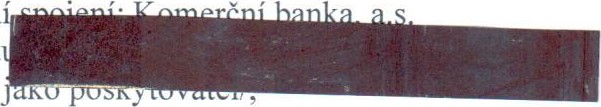 Číslo účet/dále jenPlavecký klub Slavoj Bruntál, z.s. sídlo: Květná 1825/25, 792 Ol Bruntál zastoupený předsedou lč: 270 16 676 DIČ: CZ27016676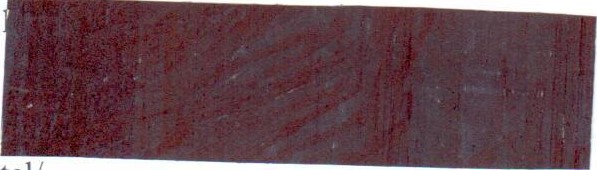 Bankovní spojení: KB/ dále jen jako objednatel/,Obě smluvní strany se dohodly na upravení Smlouvy č. 01/10/2010 0 pronájmu Wellness centra uzavřené mezi poskytovatelem a objednatelem ze dne 20. IO. 2010, Dodatkem č. 2/2023 ze dne 30.4.2023 v článku II. smlouvy následovně:11.Cenal. Cena za vyhrazené části areálu je stanovena po dohodě obou smluvních stran takto:390,-Kč / 1 dráha / jedna hodina480,-Kč / výukový bazén / 1 hodina (rodič, který bude využívat jiné prostory než výukový bazén, je povinen si zakoupit jednorázové vstupné dle platného ceníku). Výše uvedené ceny byly schváleny usnesením RM č. 507/12R(2023 konané dne10.5.2023.Ceny uvedené v čl. II odst. I tohoto dodatku jsou platné do 31. 12. 2023. Pro další období budou ceny stanoveny po dohodě s objednatelem.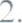 111.1. Poskytovatel si vyhrazuje právo výluky v užívání pro jím zvolené akce, které budou oznámeny s předstihem minimálně 1 měsíce, či z důvodů provádění oprav nebo údržby v předmětu užívání.Ustanovení článku 3 se nevztahuje na výluky z důvodu havárie technologie.Ostatní ustanovení smlouvy se nemění.V Bruntále dne 30.4.2023za poskytovatele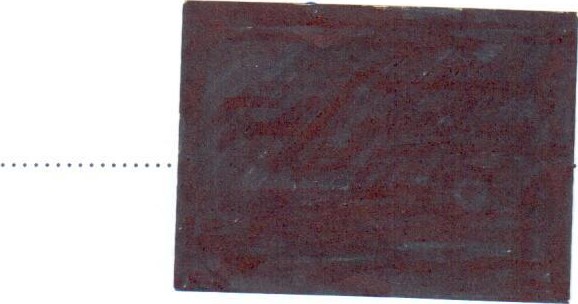 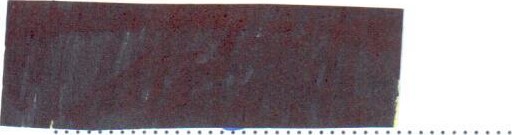 Ing. Václav Frgal jednatelPlavecký klub - Slavoj Bruntál, z.s.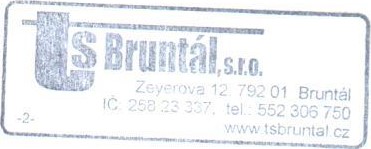 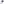 792 01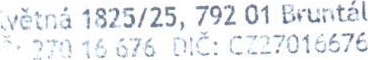 